MARIA TERESA RIVAS DE ROMEROJEFE DE UNIDAD AMBIENTAL MUNICIPAL. AVANCES DEL PLAN OPERAVO 2023 DENTRO DE LOS PRIMEROS SEIS MESES.NOMBRE DEL PROYECTOACTIVIDADREGISTRO FOTOGRAFICOPLAN EMERGENTE DE LIMPIEZA EN EL MUNICIPIO DE SAN JORGEEvacuando desechos contaminantes en calles, avenidas, caseríos, canchas Deportivas, solares privados, quebradas, caminos vecinales, cementerios  etc. Desde Enero a Junio. Diez días por cada mes.Traslado de los desechos contaminantes a la caseta de acopio.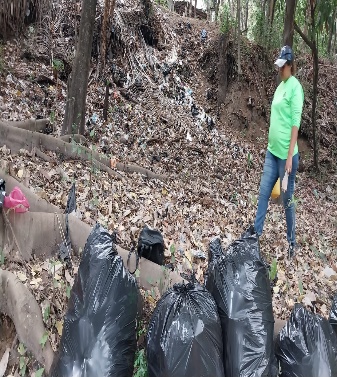 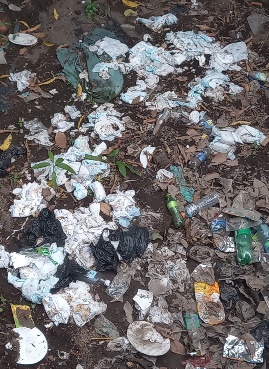 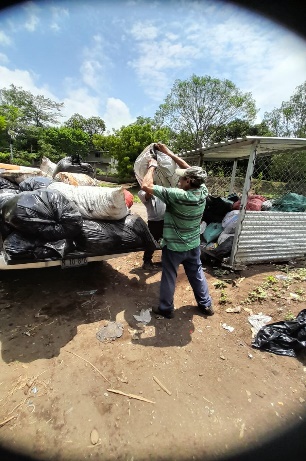 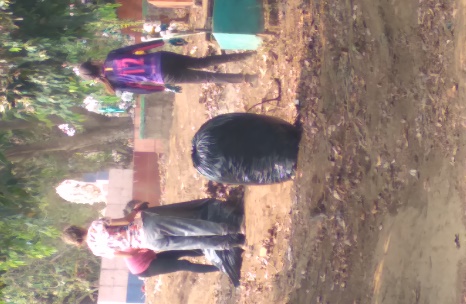 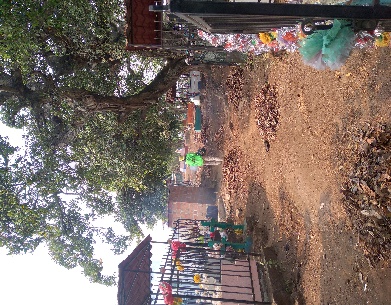 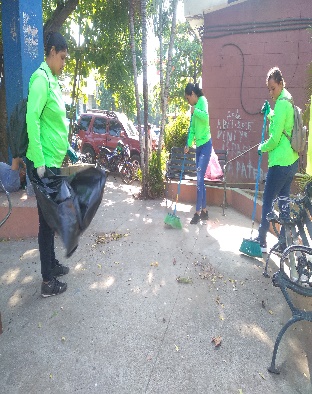 PLAN DE COLOCACION E INSTALACION DE RECIPIENTES O BASUREROS EN LUGARES ADECUADOS Y ESTRATEGICOS DEL MUNICIPIO.Se instalaron veinte recipientes o basureros en los diferentes lugares como:   1ª Av.  , 3ª. Calle poniente, 1ª. Calle poniente, sobre avenida magisterial, parque Municipal, parada de buses. Etc.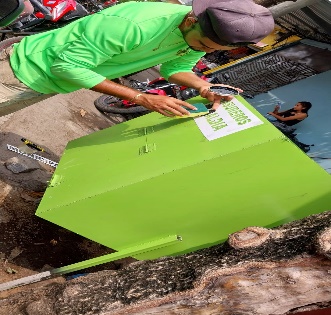 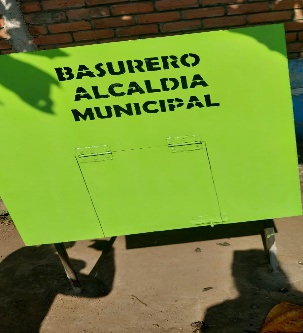 